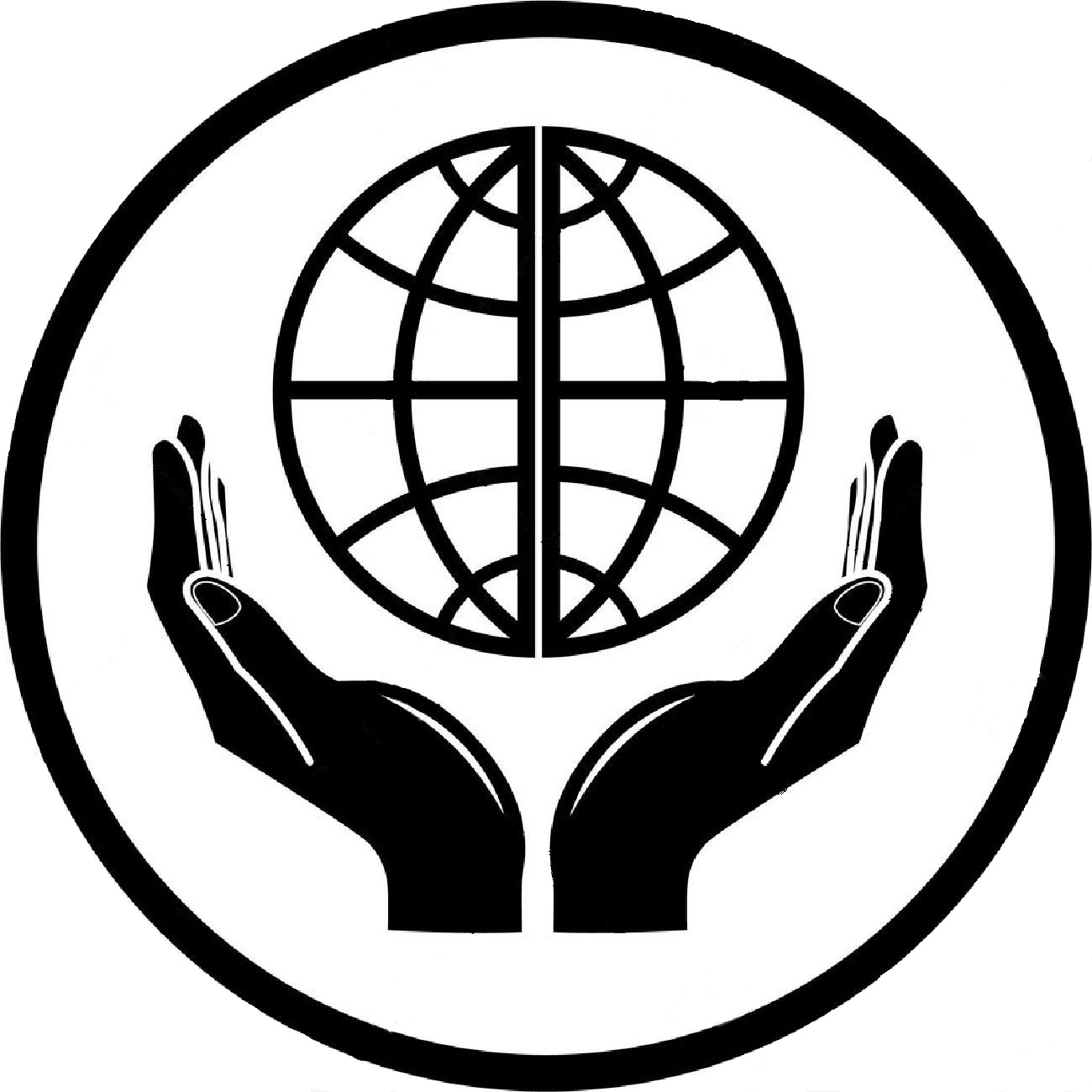 УТВЕРЖДЕНА: решением СоветаКрасносельского сельского поселения Динского районаот 11.08.2017 года № 34  м.п.программа комплексного развитиятранспортной инфраструктуры МУНИЦИПАЛЬНОГО ОБРАЗОВАНИЯ КРАСНОСЕЛЬСКОЕ СЕЛЬСКОЕ ПОСЕЛЕНИЕ В СОСТАВЕ МУНИЦИПАЛЬНОГО ОБРАЗОВАНИЯ ДИНСКОЙ РАЙОН КРАСНОДАРСКОГО КРАЯНА ПЕРИОД С 2017 ПО 2030 годы                                                                                                  разработано:ип миленина  в.а.                                                                                              _______________                                                                                                               м.п.2017 г. СОДЕРЖАНИЕПАСПОРТПРОГРАММЫ КОМПЛЕКСНОГО РАЗВИТИЯ ТРАНСПОРТНОЙ ИНФРАСТРУКТУРЫ НА ТЕРРИТОРИИ МУНИЦИПАЛЬНОГО ОБРАЗОВАНИЯ КРАСНОСЕЛЬСКОЕ СЕЛЬСКОЕ ПОСЕЛЕНИЕ  В СОСТАВЕ МУНИЦИПАЛЬНОГО ОБРАЗОВАНИЯ ДИНСКОЙ РАЙОН КРАСНОДАРСКОГО КРАЯ НА ПЕРИОД ДО 2030 ГОДАРАЗДЕЛ 1. ХАРАКТЕРИСТИКА СУЩЕСТВУЮЩЕГО СОСТОЯНИЯ ТРАНСПОРТНОЙ ИНФРАСТРУКТУРЫ Анализ положения муниципального образования Красносельское сельское поселение  в структуре пространственной организации субъекта  Российской ФедерацииНа основании закона № 771-КЗ Краснодарского края «Об установлении границ муниципального образования Динской район, наделении его статусом муниципального района, образовании в его составе муниципальных образований – сельских поселений – и установлении их границ», принятого Законодательным Собранием Краснодарского края 14 июля 2004 года, Красносельское сельское поселение входит в состав  муниципального образования Динской район и наделено статусом муниципального образования. Территория Красносельского сельского поселения граничит:- на севере и западе – со Старомышастовским сельским поселением;- на западе – с Новотитаровским сельским поселением;- на юге – с Динским сельским поселением;- на востоке – с Пластуновским сельским поселением.Красносельское сельское поселение территориально расположено в центральной части Краснодарского края в 20 км на северо–восток от г. Краснодара. Общая площадь земель поселения в установленных границах составляет 5231,348 га, в том числе 4342,851 га земель сельскохозяйственного назначения. Протяженность поселения с севера на юг 10 км, с востока на запад – 7 км. В состав поселения входит один населенный пункт – село Красносельское – административный центр поселения. По состоянию на 01.01.2017 года в поселении проживают 3 671 человек.Основными  транспортными магистралями являются автомобильные дороги федерального значения «Дон -4» проходящая по юго-восточной окраине сельского поселения и межмуниципального значения «Старомышастовская – Динская», пересекающая территорию поселения с северо - запада на юго - восток.  Социально-экономическая характеристика поселения, характеристика градостроительной деятельности на территории поселения, включая деятельность в сфере транспорта, оценка транспортного спросаНаселениеЧисленность населения муниципального образования Красносельское сельское поселение по состоянию на 01.01.2017 г. составляет 3671 человек. Таблица 1 – Изменение численности населения по годам в муниципальном образовании Красносельское сельское поселениеХарактеристика существующей демографической ситуации производилась на основе данных по общей численности населения за последние 5 лет. В муниципальном образовании Красносельское сельское поселение численность населения на расчетный срок принимаем из расчета прибыли на 1,5% в год. Она к 2030 году составит 4325 человек.Для поддержания данной демографической ситуации необходима реализация мероприятий приоритетных национальных проектов, мероприятий, направленных на сохранение и укрепление здоровья населения, в том числе репродуктивного, улучшение качества медицинского и социального обслуживания, защиту материнства и детства, пропаганда здорового образа жизни.ПроизводствоВ силу природно-хозяйственных предпосылок с момента возникновения Красносельского сельского поселения и по настоящее время в структуре его хозяйства значителен удельный вес аграрного сектора экономики. Общий фонд сельскохозяйственных угодий, используемых предприятиями, организациями и гражданами, занимающимися сельскохозяйственным производством, составил 4342,851 га. На уровне хозяйствующих субъектов аграрный сектор объединяет 1 сельскохозяйственную организацию, 5 крестьянских (фермерских) хозяйств, а также 1513 личных подсобных хозяйств населения.На территории Красносельского сельского поселения Динского района осуществляет свою деятельность крупное сельскохозяйственное предприятие ОП «Красносельское» Васюринского МПК – правопреемник ЗАО «Красносельское», а ранее колхоза им. Кирова. Предприятие специализируется на производстве продукции растениеводства (зернобобовые, кукуруза, соя) и животноводства (молоко, КРС). Хозяйство знаменито высокими урожаями озимой пшеницы, высокими надоями молока. Колхоз им. Кирова - одно из первых хозяйств Краснодарского края, которому было присвоено звание «Хозяйство высокой культуры земледелия» и одно из первых получило звание «Племзавод» по красно-степной породе крупного рогатого скота. На территории муниципального образования расположены хозяйства: Таблица 2Предприятия перерабатывающей промышленности в Красносельском сельском поселении представлены 2 хозяйствующими субъектами.Предприятие ООО «Практик-рыба» специализируется на переработке и консервировании рыбо- и морепродуктов, также занимается оптовой торговлей рыбой, морепродуктами и рыбными консервами. Мощность предприятия составляет 500 кг продукции в сутки. В производстве задействовано 22 человека.Второе предприятие промышленности – ИП Гетман, ИП Горейко «Масло перерабатывающий цех» - занимается переработкой, производством и реализацией растительных масел. Мощность предприятия составляет 20 тонн продукции в сутки. В производстве занято 20 человек.Социальная сфераНа территории Красносельского сельского поселения Динского района расположены: Кафе (192 мест); магазины – 14 единиц; СТО – 4 единиц; парикмахерские – 2 единицы; 1 (одно) отделение Сбербанка; 1 (одно) отделение  связи (почта); 2 аптеки; 1 вет.аптека; 1 церковь, имеется сотовая связь. Имеются компьютеры в администрации, в школе, в почтовом отделении и в личном пользовании граждан, есть выход в Интернет и электронная почта.На территории Красносельского сельского поселения Динского района функционируют: Бюджетное учреждение здравоохранения муниципального образования Динской район «Центральная Районная Больница» амбулатория с. Красносельского. Дневной стационар 10 койко/мест. Обеспеченность населения амбулаторно-поликлиническими учреждениями- 20 посещений в смену. Мощность учреждения здравоохранения удовлетворяет запросы населения в медицинском обслуживании.К учреждениям культуры на территории Красносельского сельского поселения Динского района относятся: Муниципальное бюджетное учреждение «Культурно-досуговый центр» с. Красносельское (количество мест 100) и Муниципальное бюджетное учреждение культуры «Библиотека Красносельского сельского поселения». Книжный фонд 20641 экземпляров.  Что касается общеобразовательных организаций и детских дошкольных учреждений, то их в поселении представляют: Бюджетное общеобразовательное учреждение муниципального образования Динской район «Средняя образовательная школа № 21» на 335 мест и Бюджетное дошкольное образовательное учреждение муниципального образования Динской район «Детский сад №56». Детский сад предусмотрен на 160 мест. Жилой фондВ зонах жилой застройки основным типом для нового строительства принимается дом усадебного типа.Расчетные объемы нового строительства определяются с учетом величины и динамики минимального уровня жилой обеспеченности жильем населения в среднем по Динскому району за последние 10 лет. Расчетный показатель жилищной обеспеченности для существующего населения Красносельского сельского поселения на первую очередь строительства принимается равным 22 м2, на расчетный срок – 26,4 м2 жилой площади на 1 человека. Для прирастающего населения аналогичный расчетный показатель принимается равным 33,3 м2 на 1 человека, так как в среднем площадь комфортного доступного жилья принимается равной 100 м2 для одного дома. Таким образом, потребность жилищного фонда в поселении к 2020 году составит:65,9 тыс. м2 – для существующего населения, в том числе 52,8 тыс. м2 – существующий жилой фонд, 13,1 тыс. м2 – новый жилой фонд для улучшения жилищных условий существующего населения;8,5 тыс. м2 – новый жилой фонд для прирастающего населения.Общая потребность в новом жилищном фонде на 1 очередь строительства составит 21,6 тыс. м2.На расчетный срок генерального плана (2020-2030 гг.) суммарная потребность жилищного фонда составит:79,1 тыс. м2 – для существующего населения, в том числе 50,6 тыс. м2 – сохраняемый существующий жилой фонд, 28,5 тыс. м2 – новый жилой фонд для улучшения жилищных условий существующего населения;18,8 тыс. м2 – новый жилой фонд для прирастающего населения;4,2 тыс. м2 – новый жилой фонд для населения, расселяемого с территорий, попадающих в санитарно-защитные зоны предприятий.Так, общая потребность в жилищном строительстве на расчетный срок составит 51,5 тыс. м2.Таблица 3 – Показатели жилищного фонда на 2017 годТранспортная инфраструктураВ настоящее время грузовые и пассажирские перевозки на территории муниципального образования Красносельское сельское поселение осуществляются автомобильным транспортом. Существующая территориально-планировочная организация Красносельского сельского поселения сформирована с учетом развития экономических, природных и географических факторов. Сложившаяся транспортная структура, является своего рода «скелетом» территориально-планировочной организации сельского поселения.Исторически формирование жилого образования – складывалось вдоль основной транспортной магистрали и вдоль реки 2-ая Кочеты.Территорию Красносельского сельского поселения пересекают автомобильные дороги федерального, межмуниципального и местного значения.С северо -запада на юго -восток через поселение проходит автомобильная дорога Старомышастовская – Динская межмуниципального значения, соединяющая населенные пункты Старомышастовского, Красносельского и Динского сельских поселений, а также по территории Красносельского сельского поселения в юго-восточной части проходит  автомобильная дорога федерального значения «Дон -4».В Красносельском сельском поселении в юго-восточной части расположены магистральные газопроводы и нефтепроводы:- МГ «Динская – Кореновск» d- 400 мм,- МГ Россия–Турция «Голубой поток» d- 1400 мм, а также межпоселковый газопровод Красносельское – Пластуновская d- 150 мм, - магистральный нефтепровод Каспийский трубопроводный консорциум Ø 820 мм, в северной части сельского поселения.Таким образом, основными планировочными осями, вдоль которых идет развитие населенного пункта и основных функциональных систем являются транспортная магистраль и русло реки 2-я Кочеты.Оценка транспортного спросаХорошо развитая транспортная система благоприятствует бесперебойному въезду и выезду, и обеспечению поселения необходимыми ресурсами. Регулярные перевозки осуществляются ежедневно по различным маршрутам.На момент разработки Программы общественный транспорт удовлетворяет потребности населения. Для повышения качества обслуживания пассажиров автотранспортное предприятие должно систематически обследовать и изучать пассажиропотоки по дням недели и месяцам года, как на отдельных маршрутах, так и на всей маршрутной сети.Большое значение для транспортных связей имеет личный автотранспорт. Характеристика функционирования и показатели работы транспортной инфраструктуры по видам транспортаРазвитие транспортной системы муниципального образования Красносельское сельское поселение является необходимым условием улучшения качества жизни жителей в поселении.Наличием и состоянием сети автомобильных дорог определяется территориальная целостность и единство экономического пространства. Недооценка проблемы несоответствия состояния дорог местного значения социально-экономическим потребностям общества является одной из причин экономических трудностей и негативных социальных процессов.Внешние транспортно-экономические связи муниципального образования Красносельское сельское поселение с другими регионами осуществляются одним видом транспорта - автомобильным.Автомобильный транспортАвтомобилизация муниципального образования Красносельское сельское поселение  (202 единицы/1000 человек в 2017 году) оценивается как средняя  (при уровне автомобилизации в Российской Федерации на уровне 270 единиц /1000 человек), что обусловлено наличием междугороднего автобусного сообщения.Через территорию  муниципального образования Красносельское сельское поселение проходят различные маршруты.  Существующие рейсы удовлетворяет потребности  населения в передвижении.Железнодорожный транспорт – На территории муниципального образования Красносельское сельское поселение железнодорожный транспорт не используется, никаких мероприятий по обеспечению железнодорожным транспортом не планируется.Водный транспорт – На территории муниципального образования Красносельское сельское поселение водный транспорт не используется, никаких мероприятий по обеспечению водным транспортом не планируется.Воздушные перевозки в муниципальном образовании Красносельское сельское поселение не осуществляются.   Характеристика сети дорог муниципального образования Красносельское сельское поселение, параметры дорожного движения и оценка качества содержания дорогДорожно – транспортная сеть муниципального образования Красносельское сельское поселение состоит из дорог местного и регионального значения.Таблица 4 – Характеристика улично-дорожной сети муниципального образования Красносельское сельское поселениеЭкологическая нагрузка на окружающую среду от автомобильного транспорта и экономические потериАвтомобильный транспорт привлекает к себе все большее внимание как источник антропогенной нагрузки на окружающую среду. Негативные воздействия на окружающую среду при эксплуатации автомобилей:– потребление топлива, выделение вредных выхлопных газов;– продукты истирания шин и тормозов;– шумовое загрязнение окружающей среды;– материальные и человеческие потери в результате транспортных аварий.С точки зрения загрязнения атмосферы автомобильный транспорт является перемещающимся в пространстве источником выбросов продуктов сжигания топлива (отработавших газов).В качестве топлива служат: бензин, сжиженный газ, дизельное топливо.При сжигании указанных видов топлива в атмосферу поступают окислы азота, оксид углерода, сернистый ангидрид, углеводороды, сажа. Оксид азота в соединении с водяными парами образует азотную кислоту, которая раздражает легочную ткань, что приводит к хроническим заболеваниям. Диоксид азота раздражает слизистую оболочку глаз, легких и вызывает необратимые изменения в сердечнососудистой системе.Автотранспорт, как передвижной источник выбросов отличает (помимо возможности перемещаться в пространстве) существенное изменение удельных выбросов во времени. У одной и той же автотранспортной единицы выбросы при различных режимах работы двигателя (прогрев, пробег) будут различны (соотношение составит 1 : 4, 4 : 1 соответственно), кроме того выбросы различаются и для периодов года (теплый и  холодный - соотношение составит 1 : 1,   1 : 1,3 соответственно).Загрязнение окружающей среды токсичными компонентами отработавших газов приводит к нарушениям в росте растений. Непосредственную опасность для растений представляют диоксид серы, оксид азота, продукты фотохимических реакций. Накапливаясь в растениях, они создают опасность для животных и людей. Наибольшую экологическую нагрузку испытывают растения на полосах земель вдоль дорог с большой интенсивностью движения. Отработавшие газы способствуют ускорению процессов разрушения изделий из пластмассы и резины, оцинкованных поверхностей и черных металлов, а также покраски, облицовки и конструкции зданий. При солнечной безветренной погоде компоненты отработавших газов и углеводороды в результате фотохимических реакций образуют смог.Еще одним фактором воздействия автомобильного транспорта на окружающую среду и человека является шум, создаваемый двигателем внутреннего сгорания, шасси автомобиля (в основном механизмами трансмиссии и кузова), и в результате взаимодействия шины с дорожным покрытием. Интенсивность шума зависит от топографии местности, скорости и направления ветра, температурного градиента, влажности воздуха, наличия и типа шумозащитных сооружений и др. Чрезмерный шум может стать причиной нервного истощения, психической угнетенности, вегетативного невроза, расстройства эндокринной и сердечно-сосудистой системы, изменения ритма и частоты сердечных сокращений, артериальной гипертонии. Негативной стороной и главной угрозой экономической безопасности в схеме автотранспорта являются ДТП (ущерб от ДТП). Экономические потери в каждом секторе экономики:1. Сектор общественных финансов:- Расходы дорожных служб на ликвидацию последствий ДТП.- Расходы пенсионного фонда РФ (пособия по потере кормильца, пенсии по инвалидности, выплаты на погребение, ежемесячные денежные выплаты).- Расходы фонда социального страхования РФ (расходы на реабилитацию пострадавших, оплата больничного листа, выплаты на погребение, недополученная часть налоговых поступлений с единого социального налога).- Расходы фонда обязательного медицинского страхования РФ.2. Рыночный сектор- Потери вследствие повреждения транспортных средств и грузов.- Издержки, связанные с простоем ремонтируемых транспортных средств.- Неустойки, связанные с невыполнением договорных обязательств.- Потери доходов в связи с не укомплектованностью штата, из-за временной нетрудоспособности или гибели работника.3. Сектор домашних хозяйств- Потери вследствие повреждения транспортных средств и имущества.- Потери заработной платы пострадавшего в ДТП.- Расходы на платные медицинские услуги.- Дополнительные расходы на медицинскую реабилитацию.Оценка качества содержания дорогВ муниципальном образовании Красносельское сельское поселение в течение всего года (с учетом сезона) выполняются комплекс работ по уходу за дорогой, дорожными сооружениями и полосой отвода, по обеспечению безопасности движения, а также по зимнему содержанию дорог.Но в связи с недостаточным финансированием, данные мероприятия выполняются не в полном объеме. Анализ состава парка транспортных средств и уровня автомобилизации  в поселении, обеспеченность  парковкамиВсего на территории муниципального образования Красносельское сельское поселение зарегистрировано   808 транспортное средство: 741 ед. – легковые автомобили и 45 ед. – грузовые автомобили, 12 ед. - трактора.  Уровень автомобилизации составляет 202 автомобиля на 1000 жителей. Анализ обеспеченности объектами транспортного обслуживания.Согласно пунктов 6.40, 6.41 СНиП 2.07.01-89* «Градостроительство. Планировка и застройка городских и сельских поселений»:               −	автозаправочные станции (АЗС) следует проектировать из расчета одна топливораздаточная колонка на 1200 легковых автомобилей. В связи с этим, при увеличении автомобилей в поселении в будущем будет необходимо строительство АЗС;−	станции технического обслуживания (СТО) автомобилей следует проектировать из расчета один пост на 200 легковых автомобилей, поэтому существующих станций технического обслуживания, расположенных на территории поселения достаточно для обслуживания зарегистрированных на территории поселения транспортных средств.Согласно п.6.33 СНиП 2.07.01-89* «Градостроительство. Планировка и застройка городских и сельских поселений» обеспеченность населения гаражами и стоянками для постоянного хранения индивидуального легкового транспорта должна быть 90%. Население хранит транспорт в собственных гаражах или на придомовой территории.1.6 Характеристика работы транспортных средств общего пользования,  включая анализ пассажиропотокаПассажирский транспорт является важнейшим элементом сферы обслуживания населения, без которого невозможно нормальное функционирование общества. Он призван удовлетворять потребности населения в передвижениях, вызванные производственными, бытовыми, культурными связями.На территории муниципального образования Красносельское сельское поселение обслуживание населения общественным транспортом не предусмотрено. Передвижение по территории населенного пункта осуществляется с использованием личного транспорта, либо в пешем порядке. В таблице 5 представлены маршруты, проходящие через муниципальное образование Красносельское сельское поселение. Информация о пассажиропотоке отсутствует.Таблица 51.7 Характеристика условий пешеходного и велосипедного   передвиженияНа улицах и проездах муниципального образования существует 4 пешеходных дорожки, тротуара, соответствующих нормативным требованиям для организации пешеходного движения.  В муниципальном образовании осуществляется велосипедное движение в местах общего пользования в неорганизованном порядке. Строительство велосипедных дорожек в муниципальном образовании не рационально в связи с малочисленностью населения.1.8 Характеристика движения грузовых транспортных средств, оценка работы транспортных средств коммунальных и дорожных служб, состояния инфраструктуры для данных транспортных средствОсновными предприятиями, осуществляющими грузовые перевозки на территории муниципального образования Красносельское сельское поселение, являются:  ОП «Красносельское», Предприятие ООО «Практик-рыба», ИП Гетман, ИП Горейко и другие индивидуальные предприниматели.Таблица 6 – Производственные фондыОсновные направления движения грузовых транспортных средств проходят по муниципальному образованию Красносельское сельское поселение.Транспортные средства, занятые в жилищно-коммунальном хозяйстве, осуществляют механическую уборку дорог муниципального образования Красносельское сельское поселение, вывоз ТБО, посыпку противогололедными материалами. По состоянию на 01.01.2017 используются 2 единицы специализированного транспорта.На территории муниципального образования Красносельское сельское поселение не предусмотрена инфраструктура для грузовых транспортных средств.  1.9 Анализ уровня безопасности дорожного движенияЗа прошедший период 2017 года на территории муниципального образования Красносельское сельское поселение  дорожно-транспортные происшествия не зарегистрированы. 1.10 Оценка уровня негативного воздействия транспортной инфраструктуры на окружающую среду, безопасность и здоровье населенияЗагрязнение атмосферы. Выбросы в воздух дыма и газообразных загрязняющих веществ (диоксид азота (NO2), диоксид серы (SO2) и озон (О3)) приводят к вредным проявлениям для здоровья, особенно к респираторным аллергическим заболеваниям. Воздействие шума. Автомобильный, железнодорожный и воздушный транспорт служит главным источником бытового шума. Приблизительно 30 % населения России подвергается воздействию шума от автомобильного транспорта с уровнем выше 55 дБ. Это приводит к росту риска сердечно-сосудистых и эндокринных заболеваний. Воздействие шума влияет на познавательные способности людей, мотивацию, вызывает раздражительность.Снижение двигательной активности. Исследования показывают тенденцию к снижению уровня активности у людей в связи с тем, что все больше людей предпочитают передвигаться при помощи автотранспорта. Недостаточность двигательной активности приводит к таким проблемам со здоровьем как сердечно-сосудистые заболевания, инсульт, диабет типа II, ожирение, некоторые типы рака, остеопороз и вызывает депрессию. Учитывая сложившуюся планировочную структуру сельского поселения и характер дорожно – транспортной сети, можно сделать вывод о сравнительной благополучности экологической ситуации в части воздействия транспортной инфраструктуры на окружающую среду, безопасность и здоровье человека.Отсутствие участков дорог с интенсивным движением, особенно в районах жилой застройки, позволяет в целом снизить загрязнённость воздуха. Повышение уровня загрязнения атмосферного воздуха возможно в зимний период, что связано с необходимостью прогрева транспорта, а также в периоды изменения направления ветра. Для эффективного решения проблем загрязнения воздуха, шумового загрязнения, снижения двигательной активности, связанных с использованием транспортных средств, необходимо вести разъяснительную работу среди жителей сельского поселения направленную на снижение использования автомобильного транспорта при передвижении в границах населенного пункта. 1.11 Характеристика существующих условий и перспектив развития и размещения транспортной инфраструктуры муниципального образования Красносельское сельское поселениеАнализ сложившегося положения дорожно – транспортной инфраструктуры позволяет сделать вывод о существовании на территории муниципального образования Красносельское сельское поселение ряда проблем транспортного обеспечения:Слабое развитие улично-дорожной сети;Низкое развитие автомобильного сервиса (мойки, парковки, остановочные площадки).Развитие транспортной инфраструктуры на территории Красносельского сельского поселения не планируется, в связи с отсутствием финансирования. На расчетный срок планируются необходимые мероприятия по содержанию и замене дорожного покрытия.1.12. Оценка нормативно-правовой базы, необходимой для функционирования и развития транспортной инфраструктуры муниципального образования Красносельское сельское поселение Программа комплексного развития транспортной инфраструктуры муниципального образования Красносельское сельское поселение  на  2017– 2030 гг. подготовлена на основании: - Градостроительного кодекса Российской Федерации от 29.12.2004 № 190-ФЗ;- Федерального закона от 06 октября 2003 года № 131-ФЗ «Об общих принципах организации местного самоуправления в Российской Федерации»;- Федерального закона от 08.11.2007 № 257-ФЗ «Об автомобильных дорогах и о дорожной деятельности в Российской Федерации и о внесении изменений в отдельные законодательные акты Российской Федерации»; - Федерального закона от 09.02.2007 № 16-ФЗ «О транспортной безопасности»;- поручения Президента Российской Федерации от 17 марта 2011 года Пр-701; - постановления Правительства Российской Федерации от 25 декабря 2015 года Пр-N1440 «Об утверждении требований к программам комплексного развития транспортной инфраструктуры поселений, городских округов»; - Приказа министерства транспорта Российской Федерации от 16.11.2012 № 402 «Об утверждении Классификации работ по капитальному ремонту, ремонту и содержанию автомобильных дорог»;- Генерального плана Красносельского сельского поселения Динского района Краснодарского края. Основными направлениями совершенствования нормативно-правовой базы, необходимой для функционирования и развития транспортной инфраструктуры поселения являются:- координация усилий федеральных органов исполнительной власти, органов исполнительной власти Муниципального образования Динской район, органов местного самоуправления, представителей бизнеса и общественных организаций в решении задач реализации мероприятий (инвестиционных проектов);- запуск системы статистического наблюдения и мониторинга необходимой обеспеченности учреждениями транспортной инфраструктуры поселений в соответствии с утвержденными и обновляющимися нормативами; - разработка стандартов и регламентов эксплуатации и (или) использования объектов транспортной инфраструктуры на всех этапах жизненного цикла объектов.1.13 Оценка финансирования транспортной инфраструктурыТаблица 7Из таблицы 7 видно, что мероприятия по ремонту дорожной сети выполняются за счет средств бюджета Красносельского сельского поселения Динского района и средств краевого бюджета.РАЗДЕЛ 2. ПРОГНОЗ ТРАНСПОРТНОГО СПРОСА, ИЗМЕНЕНИЯ ОБЪЕМОВ И ХАРАКТЕРА ПЕРЕДВИЖЕНИЯ НАСЕЛЕНИЯ И ПЕРЕВОЗОК ГРУЗОВ НА ТЕРРИТОРИИ МУНИЦИПАЛЬНОГО ОБРАЗОВАНИЯ КРАСНОСЕЛЬСКОЕ СЕЛЬСКОЕ ПОСЕЛЕНИЕ 2.1. Прогноз социально-экономического и градостроительного развития поселенияПрогноз изменения численности населения муниципального образования Красносельское сельское поселение.На расчетный срок в муниципальном образовании Красносельское сельское поселение планируется изменение численности населения. Численность населения составит 4325 человек.Объемы планируемого жилищного строительства Общая площадь жилищного фонда муниципального образования Красносельское сельское поселение -  107,5 тыс. м2.  Обеспеченность жилищным фондом на одного человека составляет 29,3 м2. В современных условиях одним из ведущих параметров, определяющих уровень комфорта и характеризующих тип жилья, по величине квартиры является обеспеченность человека площадью квартиры.  В данный момент все жилищное строительство производится за счет личных средств населения. На расчетный срок генерального плана (2020-2030 гг.) суммарная потребность жилищного фонда составит:159 тыс. м2 – для существующего населения, в том числе 107,5 тыс. м2 – сохраняемый существующий жилой фонд, 28,5 тыс. м2 – новый жилой фонд для улучшения жилищных условий существующего населения;18,8 тыс. м2 – новый жилой фонд для прирастающего населения;4,2 тыс. м2 – новый жилой фонд для населения, расселяемого с территорий, попадающих в санитарно-защитные зоны предприятий.Объемы прогнозируемого выбытия из эксплуатации объектов социальной инфраструктуры.Выбытие из эксплуатации существующих объектов социальной инфраструктуры в муниципальном образовании Красносельское сельское поселение не планируется.2.2. Прогноз транспортного спроса муниципального образования Красносельское сельское поселение, объемов и характера передвижения населения и перевозок грузов по видам транспортаОсновными транспортными артериями в Красносельском сельском поселении являются автомобильные дороги местного и регионального значения. Основные маршруты движения грузовых и транзитных потоков в населенном пункте на сегодняшний день проходят по поселковым дорогам, а также по центральным улицам.  Данные об интенсивности движения грузовых транспортных средств отсутствуют.Количество и протяженность внутрирайонных автобусных маршрутов вполне удовлетворяют потребности населения в направлениях передвижения. Характер и цели передвижения населения муниципального образования Красносельское сельское поселение не менялись последние несколько лет, таким образом, можно судить и о неизменности транспортного спроса в прогнозируемом периоде.В рамках данной Программы должны быть созданы условия, обеспечивающие привлечение средств внебюджетных источников для модернизации объектов транспортной инфраструктуры.2.3     Прогноз развития транспортной инфраструктуры по видам транспортаВ период реализации программы, транспортная инфраструктура по видам транспорта, представленным в муниципальном образовании, не претерпит существенных изменений. В границах «домашнего региона» преобладающим останется автомобильный транспорт, как в формате общественного транспорта, так и личного транспорта граждан. Для целей обслуживания действующих производственных предприятий сохранится использование грузового транспорта. Таблица 8 – Прогнозные значения развития транспортной инфраструктуры до 2030 года2.4   Прогноз развития дорожной сетиРеализация программы комплексного развития транспортной инфраструктуры на территории муниципального образования Красносельское сельское поселение на период до 2030 года позволит сохранить существующую сеть автомобильных дорог за счет качественного содержания дорог, повысить качественные характеристики дорожных покрытий и безопасность дорожного движения за счет проведения целевых мероприятий по ремонту, реконструкции автомобильных дорог, применения новых технологий и материалов. В результате реализации Программы планируется достигнуть следующих показателей:- увеличение доли муниципальных автомобильных дорог общего пользования местного значения, соответствующих нормативным требованиям, до 80%; - содержание автомобильных дорог общего пользования местного значения и искусственных сооружений на них в полном объеме;- ремонт автомобильных дорог общего пользования местного значения протяженностью в среднем 0,5 км в год.Существующие риски по возможности достижения прогнозируемых результатов:- риск ухудшения социально-экономической ситуации в стране, что выразится в снижении темпов роста экономики и уровня инвестиционной активности, возникновении бюджетного дефицита, сокращения объемов финансирования дорожной отрасли;- риск превышения фактического уровня инфляции по сравнению с прогнозируемым, ускоренный рост цен на строительные материалы, машины, специализированное оборудование, что может привести к увеличению стоимости дорожных работ, снижению объемов строительства, реконструкции, капитального ремонта, ремонта и содержания автомобильных дорог общего пользования местного значения;- риск задержки завершения перехода на финансирование работ по содержанию, ремонту и капитальному ремонту автомобильных дорог общего пользования местного значения в соответствии с нормативами денежных затрат, что не позволит в период реализации Программы существенно сократить накопленное в предыдущий период отставание в выполнении ремонтных работ на сети автомобильных дорог общего пользования и достигнуть  запланированных в Программе величин показателей Прогноз уровня автомобилизации, параметров дорожного движенияТаблица 9 – Прогнозные значения уровня автомобилизации до 2030 года, ед.Определение параметров дорожного движения является неотъемлемой частью при определении мероприятий по снижению аварийности на дороге, а так же для совершенствования регулирования дорожного движения на перекрестке. К основным параметрам дорожного движения относят: интенсивность движения, динамический коэффициент приведения состава транспортного потока, поток насыщения, установившийся интервал убытия очереди автомобилей, коэффициент загрузки полосы движением, коэффициент приращения очереди, средняя длина очереди в автомобилях и метрах, удельное число остановок автомобиля, коэффициент безостановочной проходимости. В поселении на расчетный срок изменений параметров дорожного движения не прогнозируется (таблица 4).2.6 Прогноз показателей безопасности  дорожного движенияВ муниципальном образовании Красносельское сельское поселение в 2017 году дорожно-транспортные происшествия не зарегистрированы. В перспективе возможно ухудшение ситуации из-за следующих причин:- массовое пренебрежение требованиями безопасности дорожного движения со стороны участников движения;- неудовлетворительное состояние автомобильных дорог; - недостаточный технический уровень дорожного хозяйства;- несовершенство технических средств организации дорожного движения.Чтобы не допустить негативного развития ситуации, необходимо:– создание современной системы обеспечения безопасности дорожного движения на автомобильных дорогах общего пользования и улично-дорожной сети;– повышение правового сознания и предупреждения опасного поведения среди населения, в том числе среди несовершеннолетних;– установка средств организации дорожного движения на дорогах (дорожных знаков). Если на расчетный срок данные мероприятия осуществятся, то прогноз показателей безопасности дорожного движения будет благоприятный.2.7    Прогноз негативного  воздействия транспортной  инфраструктуры на  окружающую среду и  здоровья населенияВ период действия программы не предполагается изменение структуры, маршрутов и объемов грузовых и пассажирских перевозок. Изменения центров транспортного тяготения не предвидится. Возможной причиной увеличения негативного воздействия на окружающую среду и здоровье населения, станет рост автомобилизации населения, в связи с чем усилится влияние факторов, рассмотренных в п. 1.10 Программы.РАЗДЕЛ 3. УКРУПНЕННАЯ ОЦЕНКА ПРИНЦИПИАЛЬНЫХ ВАРИАНТОВ РАЗВИТИЯ ТРАНСПОРТНОЙ ИНФРАСТРУКТУРЫ И ВЫБОР ПРЕДЛАГАЕМОГО К РЕАЛИЗАЦИИ ВАРИАНТААнализируя сложившуюся ситуацию и муниципальную программу комплексного развития транспортной инфраструктуры на территории муниципального образования Красносельское сельское поселение можно выделить три принципиальных варианта развития транспортной инфраструктуры: - оптимистичный – развитие происходит в полном соответствии с положениями генерального плана с реализацией всех предложений по реконструкции и строительству;- реалистичный – развитие осуществляется на уровне необходимом и достаточном для обеспечения безопасности передвижения и доступности.  Вариант предполагает реконструкцию существующей улично – дорожной сети;- пессимистичный – обеспечение безопасности передвижения на уровне выполнения локальных ремонтно-восстановительных работ.В таблице 9 представлены укрупнённые показатели вариантов развития транспортной инфраструктуры.Таблица 9 – Укрупнённые показатели развития транспортной инфраструктурыВ рамках реализации данной программы, предлагается принять второй вариант (реалистичный), как наиболее вероятный в сложившейся ситуации. РАЗДЕЛ 4.   ПЕРЕЧЕНЬ МЕРОПРИЯТИЙ (ИНВЕСТИЦИОННЫХ ПРОЕКТОВ) ПО ПРОЕКТИРОВАНИЮ, СТРОИТЕЛЬСТВУ, РЕКОНСТРУКЦИИ ОБЪЕКТОВ ТРАНСПОРТНОЙ ИНФРАСТРУКТУРЫ ПРЕДЛАГАЕМОГО К РЕАЛИЗАЦИИ ВАРИАНТА РАЗВИТИЯ ТРАНСПОРТНОЙ ИНФРАСТРУКТУРЫМеханизм реализации Программы включает в себя систему мероприятий, проводимых по содержанию и ремонту дорог общего пользования местного значения в муниципальном образовании Красносельское сельское поселение, строительству тротуаров, мероприятия по обеспечению безопасности дорожного движения (приобретение дорожных знаков). Перечень мероприятий по ремонту дорог по реализации Программы формируется администрацией муниципального образования по итогам обследования состояния дорожного покрытия не реже одного раза в год, в начале осеннего или в конце весеннего периодов и с учетом решения первостепенных проблемных ситуаций, в том числе по поступившим обращениям (жалобам) граждан.Мероприятия по развитию транспортной инфраструктуры по видамтранспортаВнесение изменений в структуру транспортной инфраструктуры по видам транспорта не планируется.Мероприятия по развитию транспорта общего пользования, созданиютранспортно-пересадочных узловСохраняется существующая система обслуживания населения общественным пассажирским транспортом. Количество транспорта общего пользования не планируется к изменению.Мероприятия по развитию инфраструктуры для легковогоавтомобильного транспорта, включая развитие единого парковочногопространстваДанные мероприятия не планируются.Мероприятия по развитию инфраструктуры пешеходного и велосипедного передвижения Планируемые мероприятия по развитию инфраструктуры пешеходного передвижения в муниципальном образовании Красносельское сельское поселение не планируется.Строительство велодорожек не планируется в связи с отсутствием финансирования.Мероприятия по развитию инфраструктуры для грузового транспорта,транспортных средств коммунальных и дорожных службНа расчетный срок не планируются мероприятия по развитию инфраструктуры для грузового транспорта, транспорта средств коммунальных и дорожных служб.Мероприятия по развитию сети автомобильных дорог общегопользования местного значения муниципального образования Красносельское сельское поселениеВ целях развития сети дорог муниципального образования Красносельское сельское поселение планируются:- Мероприятия по ремонту автомобильных дорог общего пользования местного значения. - Мероприятия по капитальному ремонту автомобильных дорог общего пользования местного значения.Мероприятия по развитию сети дорогМероприятия по развитию инфраструктуры объектов автомобильного транспортаМероприятия по развитию инфраструктуры объектов автомобильного транспорта не планируются.Комплексные мероприятия по организации дорожного движения, в том числе мероприятия по повышению безопасности дорожного движения, снижению перегруженности дорог и (или) их участковМероприятия по внедрению интеллектуальных транспортных системДанные мероприятия в муниципальном образовании Красносельское сельское поселение  не планируются.Мероприятия по снижению негативного воздействия транспорта на окружающую среду и здоровье населенияДанные мероприятия в муниципальном образовании Красносельское сельское поселение  не планируются.Мероприятия по мониторингу и контролю за работой транспортной инфраструктуры и качеством транспортного обслуживания населения и субъектов экономической деятельностиРАЗДЕЛ 5.  ОЦЕНКА ОБЪЕМОВ И ИСТОЧНИКОВ ФИНАНСИРОВАНИЯ МЕРОПРИЯТИЙ ПО ПРОЕКТИРОВАНИЮ, СТРОИТЕЛЬСТВУ, РЕКОНСТРУКЦИИ ОБЪЕКТОВ ТРАНСПОРТНОЙ ИНФРАСТРУКТУРЫ ПРЕДЛАГАЕМОГО К РЕАЛИЗАЦИИ ВАРИАНТА РАЗВИТИЯ ТРАНСПОРТНОЙ ИНФРАСТРУКТУРЫ   Таблица 10РАЗДЕЛ 6. ОЦЕНКА ЭФФЕКТИВНОСТИ МЕРОПРИЯТИЙ (ИНВЕСТИЦИОННЫХ ПРОЕКТОВ) ПО ПРОЕКТИРОВАНИЮ, СТРОИТЕЛЬСТВУ, РЕКОНСТРУКЦИИ ОБЪЕКТОВ ТРАНСПОРТНОЙ ИНФРАСТРУКТУРЫ ПРЕДЛАГАЕМОГО К РЕАЛИЗАЦИИ ВАРИАНТА РАЗВИТИЯ ТРАНСПОРТНОЙ ИНФРАСТРУКТУРЫТаблица 11Эффективность реализации муниципальной программы оценивается ежегодно на основе целевых показателей и индикаторов, исходя из соответствия фактических значений показателей (индикаторов) с их целевыми значениями, а также уровнем использования средств местного бюджета, предусмотренных в целях финансирования мероприятий муниципальной программы. Объемы финансирования мероприятий Программы ежегодно подлежат уточнению при формировании бюджета на очередной финансовый год и плановый период.РАЗДЕЛ 7. ПРЕДЛОЖЕНИЯ ПО ИНСТИТУЦИОНАЛЬНЫМ ПРЕОБРАЗОВАНИЯМ, СОВЕРШЕНСТВОВАНИЮ ПРАВОВОГО И ИНФОРМАЦИОННОГО ОБЕСПЕЧЕНИЯ ДЕЯТЕЛЬНОСТИ В СФЕРЕ ПРОЕКТИРОВАНИЯ, СТРОИТЕЛЬСТВА, РЕКОНСТРУКЦИИ ОБЪЕКТОВ ТРАНСПОРТНОЙ ИНФРАСТРУКТУРЫ НА ТЕРРИТОРИИ МУНИЦИПАЛЬНОГО ОБРАЗОВАНИЯ КРАСНОСЕЛЬСКОЕ СЕЛЬСКОЕ ПОСЕЛЕНИЕВ рамках реализации настоящей программы не предполагается проведение институциональных преобразований, структуры управления, а также характер взаимосвязей при осуществлении деятельности в сфере проектирования, строительства, реконструкции объектов транспортной инфраструктуры предполагается оставить в неизменном виде.Настоящая программа разработана в соответствии с требованиями к программам комплексного развития транспортной инфраструктуры утверждёнными Постановлением Правительства Российской Федерации №1440 от 25.12.2015 «Об утверждении требований к Программам комплексного развития транспортной инфраструктуры поселений, городских округов».ПАСПОРТ ПРОГРАММЫ4РАЗДЕЛ 1. ХАРАКТЕРИСТИКА СУЩЕСТВУЮЩЕГО СОСТОЯНИЯ ТРАНСПОРТНОЙ ИНФРАСТРУКТУРЫ71.1 Анализ положения муниципального образования Красносельское сельское поселение в структуре пространственной организации Российской Федерации71.2 Социально-экономическая характеристика поселения, характеристика градостроительной деятельности на территории поселения, включая деятельность в сфере транспорта, оценка транспортного спроса81.3 Характеристика функционирования и показатели работы транспортной инфраструктуры по видам транспорта141.4 Характеристика сети дорог, параметры дорожного движения и оценка качества содержания дорог151.5 Анализ состава  парка транспортных средств и уровня автомобилизации в поселении191.6 Характеристика работы транспортных средств общего пользования, включая анализ пассажиропотока201.7 Характеристика условий пешеходного и велосипедного передвижения211.8 Характеристика движения грузовых транспортных средств, оценка работ транспортных средств коммунальных и дорожных служб, состояния инфраструктуры для данных транспортных средств221.9 Анализ уровня безопасности дорожного движения221.10 Оценка уровня негативного воздействия транспортной инфраструктуры на окружающую среду, безопасность и здоровье населения231.11 Характеристика существующих условий и перспектив развития и размещения транспортной инфраструктуры муниципального образования Красносельское сельское поселение241.12 Оценка нормативно-правовой базы, необходимой для функционирования и развития транспортной инфраструктуры муниципального образования Красносельское сельское поселение 241.13 Оценка финансирования транспортной инфраструктуры26РАЗДЕЛ 2. ПРОГНОЗ ТРАНСПОРТНОГО СПРОСА, ИЗМЕНЕНИЯ ОБЪЕМОВ И ХАРАКТЕРА ПЕРЕДВИЖЕНИЯ НАСЕЛЕНИЯ И ПЕРЕВОЗОК ГРУЗОВ НА ТЕРРИТОРИИ МУНИЦИПАЛЬНОГО ОБРАЗОВАНИЯ КРАСНОСЕЛЬСКОЕ СЕЛЬСКОЕ ПОСЕЛЕНИЕ  272.1 Прогноз социально-экономического и градостроительного развития поселения272.2 Прогноз транспортного спроса Муниципального образования Красносельское сельское поселение, объемов и характера передвижения населения и перевозок грузов по видам транспорта282.3 Прогноз развития транспортной инфраструктуры по видам транспорта282.4 Прогноз развития дорожной сети302.5 Прогноз уровня автомобилизации, параметров дорожного движения312.6 Прогноз показателей безопасного дорожного движения322.7 Прогноз негативного  воздействия транспортной  инфраструктуры на  окружающую среду и  здоровья населения33РАЗДЕЛ 3. ПРИНЦИПИАЛЬНЫЕ ВАРИАНТЫ РАЗВИТИЯ ТРАНСПОРТНОЙ ИНФРАСТРУКТУРЫ И ИХ УКРУПНЕННАЯ ОЦЕНКА ПО ЦЕЛЕВЫМ ПОКАЗАТЕЛЯМ (ИНДИКАТОРАМ) РАЗВИТИЯ ТРАНСПОРТНОЙ ИНФРАСТРУКТУРЫ С ПОСЛЕДУЮЩИМ ВЫБОРОМ ПРЕДЛАГАЕМОГО К РЕАЛИЗАЦИИ ВАРИАНТА34РАЗДЕЛ 4. ПЕРЕЧЕНЬ МЕРОПРИЯТИЙ (ИНВЕСТИЦИОННЫХ ПРОЕКТОВ) ПО ПРОЕКТИРОВАНИЮ, СТРОИТЕЛЬСТВУ, РЕКОНСТРУКЦИИ ОБЪЕКТОВ ТРАНСПОРТНОЙ ИНФРАСТРУКТУРЫ ПРЕДЛАГАЕМОГО К РЕАЛИЗАЦИИ ВАРИАНТА РАЗВИТИЯ ТРАНСПОРТНОЙ ИНФРАСТРУКТУРЫ, ТЕХНИКО-ЭКОНОМИЧЕСКИХ ПАРАМЕТРОВ ОБЪЕКТОВ ТРАНСПОРТА, ОЧЕРЕДНОСТЬ РЕАЛИЗАЦИИ МЕРОПРИЯТИЙ (ИНВЕСТИЦИОННЫХ ПРОЕКТОВ)35РАЗДЕЛ 5. ОЦЕНКА ОБЪЕМОВ И ИСТОЧНИКОВ ФИНАНСИРОВАНИЯ МЕРОПРИЯТИЙ (ИНВЕСТИЦИОННЫХ ПРОЕКТОВ) ПО ПРОЕКТИРОВАНИЮ, СТРОИТЕЛЬСТВУ, РЕКОНСТРУКЦИИ ОБЪЕКТОВ ТРАНСПОРТНОЙ ИНФРАСТРУКТУРЫ ПРЕДЛАГАЕМОГО К РЕАЛИЗАЦИИ ВАРИАНТА РАЗВИТИЯ ТРАНСПОРТНОЙ ИНФРАСТРУКТУРЫ40РАЗДЕЛ 6. ОЦЕНКА ЭФФЕКТИВНОСТИ МЕРОПРИЯТИЙ (ИНВЕСТИЦИОННЫХ ПРОЕКТОВ) ПО ПРОЕКТИРОВАНИЮ, СТРОИТЕЛЬСТВУ, РЕКОНСТРУКЦИИ ОБЪЕКТОВ ТРАНСПОРТНОЙ ИНФРАСТРУКТУРЫ ПРЕДЛАГАЕМОГО К РЕАЛИЗАЦИИ ВАРИАНТА РАЗВИТИЯ ТРАНСПОРТНОЙ ИНФРАСТРУКТУРЫ41РАЗДЕЛ 7. ПРЕДЛОЖЕНИЯ ПО ИНСТИТУЦИОНАЛЬНЫМ ПРЕОБРАЗОВАНИЯМ, СОВЕРШЕНСТВОВАНИЮ ПРАВОВОГО И ИНФОРМАЦИОННОГО ОБЕСПЕЧЕНИЯ ДЕЯТЕЛЬНОСТИ В СФЕРЕ ПРОЕКТИРОВАНИЯ, СТРОИТЕЛЬСТВА, РЕКОНСТРУКЦИИ ОБЪЕКТОВ ТРАНСПОРТНОЙ ИНФРАСТРУКТУРЫ НА ТЕРРИТОРИИ ПОСЕЛЕНИЯ43НаименованиеПрограммыПрограмма комплексного развития транспортной инфраструктуры муниципального образования Красносельское сельское поселение в составе муниципального образования Динской район Краснодарского края на 2017-2030  годы(далее - Программа)Основание для разработки Программы- Градостроительный кодекс Российской Федерации от 29.12.2004 № 190-ФЗ;- Федеральный закон от 29.12. 2014 г. N 456-ФЗ
"О внесении изменений в Градостроительный кодекс Российской Федерации и отдельные законодательные акты Российской Федерации";- Постановление Правительства Российской Федерации от 25 декабря 2015 г. № 1440 “Об утверждении требований к программам комплексного развития транспортной инфраструктуры поселений, городских округов”Наименование заказчика Программы, его местонахождениеАдминистрация муниципального образования Красносельское сельское поселение в составе  муниципального образования Динской район Краснодарского края (далее - Администрация)353223,  Краснодарский край, Динской район, с. Красносельское, ул. Ленина 1-В.Наименование разработчика Программы, его местонахождениеИП Миленина В.А.г. Михайловск, ул. Полеводческая, 6/55Цели Программы- создание условий для устойчивого функционирования транспортной системы; - повышение уровня безопасности движения;- улучшение транспортного обслуживания населения.Задачи Программы- Обеспечение функционирования и развития сети автомобильных дорог общего пользования муниципального образования Красносельское сельское поселениеЦелевые показатели (индикаторы) развития транспортной инфраструктурыТехнико-экономические показатели: - протяженность отремонтированных дорог.Финансовые показатели: - финансовые затраты на содержание дорог. Социально-экономические показатели:- доля дорожно-транспортных происшествий (погибших, пострадавших в результате дорожно-транспортных происшествий).Укрупненное описание запланированных мероприятий (инвестиционных проектов) по проектированию, строительству, реконструкции объектов транспортной инфраструктуры1. Производство работ по ремонту и содержанию улично - дорожной сети поселения; 2. Капитальный ремонт покрытия дорог местного значения.3. Нанесение дорожной разметки.4. Установка пешеходных ограждений перильного типа.5. Установка знаков дорожного движения на территории сельского поселения.Срок и этапы реализации Программы2017-2030  годы(этапы реализации Программы не выделяются)Объемы и источники финансирования  ПрограммыОбъем финансирования Программы в 2017-2030 годах составит 31101,00 тыс. рублей, в том числе по годам:2017 – 1439,00 тыс. руб.;2018 – 1667,00 тыс. руб.;2019 – 1503,00 тыс. руб.;2020 – 1086,00 тыс. руб.;2021 – 2314,00 тыс. руб.;2022 – 2998,00 тыс. руб.;2023 – 10050,00 тыс. руб.;2024 – 6050,00 тыс. руб.;2025 – 1261,00 тыс. руб.;2026 – 1314,00 тыс. руб.;2027 – 1419,00 тыс. руб.;2028 – отсутствует;2029 – отсутствует;2030 – отсутствует;из них: федеральный бюджет – отсутствует;             краевой бюджет – 28800,00 тыс. руб.;             местный бюджет – 2301,00 тыс. руб.             внебюджетные источники – отсутствуют.Объемы финансирования мероприятий Программы ежегодно подлежат уточнению при формировании бюджета на очередной финансовый год и плановый период.Поселения муниципального образованияЧисленность населения на 2013 г., чел.Численность населения на 2014 г., чел.Численность населения на 2015 г., чел.Численность населения на 2016 г., чел.Численность населения на 2017 г., чел.Красносельское сельское поселение32303457354735743671Предприятия: (ООО, ИП, ЧП, КФХ)Вид  деятельности ОП КрасносельскоерастениеводствоООО «Практик Рыба»переработкаИП ГорейкопереработкаИП ГетманпереработкаКФХ ЭйрихрастениеводствоКФХ СеминарастениеводствоКФХ ФисюрарастениеводствоКФХ ПипченкорастениеводствоКФХ КоршуновживотноводствоООО Ника +розничная торговляООО Степановарозничная торговляООО Кредо-Срозничная торговляООО Векторрозничная торговляИП Веретехинрозничная торговляИП Суховарозничная торговляИП Палийрозничная торговляИП Третьякрозничная торговляИП Ященкорозничная торговляИП Черныйрозничная торговляИП Чиннаярозничная торговляИП Перекопскаярозничная торговляИП Юхинрозничная торговляИП Черноварозничная торговляИП АникеевапарикмахерскаяИП ФоминапарикмахерскаяИП НебоськоСТОИП ЗоркоСТОИП КостюкСТОИП ВороноваСТОНаименованиеЕдиница измерения2017 годЖилищный фонд, всегоТыс.м2 общей площади107,5Средняя обеспеченность жилищным фондомм2 общей площади на 1 жителя29,3Наименование дорог/улиц, тип покрытия.Наличие ПОДДПротяженность дорог в метрах/значениеПротяженность дорог в метрах/значениеПротяженность дорог в метрах/значениеНаименование дорог/улиц, тип покрытия.Наличие ПОДДместногорегиональногофедеральногоул. Горького, гравийнет1425ул. Гоголя, гравийнет2180ул. Юбилейная, гравийнет320ул. Пушкина, гравийнет3250ул. Кирова, асфальтнет1055ул. Шевченко, гравийнет1730ул. Владимирова, асфальтнет775ул. Октябрьская, асфальтул. Октябрьская, гравийнетнет480           1580ул. Школьная, гравийнет1580ул. Ленина, асфальтнет385ул. Садовая, гравийнет2180ул. Замышевского, гравийнет1580к кладбищу, гравийнет550ул. Длинная, асфальтул. Длинная, гравийнетнет28752000Дорога ст. Динская – ст. Старомышастовская (ч/з с. Красносельское)7000Регистрационный номер маршрутаНаименование маршрутаНаименование улиц, автомобильных дорогПротяженность маршрута, кмКатегория транспортного средстваВместимость транспортных средств по местам для сиденияВместимость транспортных средств полнаяКол-во рейсов112Краснодар - КрасносельскоеГоголя, Горького, Крыжановского, Длинная37 км в одну строну из Краснодара в с. Красносельскоеавтобус25 4218 рейсов в неделю210Динская - КрасносельскоеГоголя, Горького, Крыжановского, Шевченко, Пушкина, Замышевского, Длинная16 км в одну строну из ст. Динской в с. Красносельскоеавтобус25 4262 рейса в неделю211Динская – Старомышастовская (ч/з с. Красносельское)Гоголя, Горького, Крыжановского, Длинная23 км в одну строну из ст. Динской в ст. Старомышастовскуюавтобус254267 рейсов в неделюНаименование с/х техникиКол-воГрузоподъемность, тоннТракторы121,5Автомобили грузовые451,5-8,0Комбайны22,5Автобусы41,5Спецмашины442013 г2014 г.2015 г.2016Средства бюджета муниципального образования639 597,36 руб.834 882,361 007 442,931 664 607,81Средства краевого бюджета 1 080 069,0 руб.1 000 000,0689 721,00,0Средства федерального бюджета0000Средства внебюджетных источников0000Наименование показателя2017 (Базовый год.)201820192020202120222023-2030ПримечаниеАВТОМОБИЛЬНЫЙ ТРАНСПОРТАВТОМОБИЛЬНЫЙ ТРАНСПОРТАВТОМОБИЛЬНЫЙ ТРАНСПОРТАВТОМОБИЛЬНЫЙ ТРАНСПОРТАВТОМОБИЛЬНЫЙ ТРАНСПОРТАВТОМОБИЛЬНЫЙ ТРАНСПОРТАВТОМОБИЛЬНЫЙ ТРАНСПОРТАВТОМОБИЛЬНЫЙ ТРАНСПОРТАВТОМОБИЛЬНЫЙ ТРАНСПОРТЧисло автомобилей794806816829840852935Увеличение численности автомобилей не планируетсяЧисло остановочных площадок16161616161616с. КрасносельскоеЧисло пешеходных дорожек, тротуаров, соответствующих нормативным требованиям для организации пешеходного движения4444444На расчетный срок не планируется развитие тротуаров, в связи с отсутствием финансированияВелосипедное движение, число пунктов хранения мест0000000На расчетный срок не планируется развитие велосипедных дорожек, в связи с отсутствием финансированияПарковочное пространство, мест2222222На расчетный срок не планируется развитие парковок, в связи с отсутствием финансированияЧисло автостанций (60 пассажиров)0000000Строительство не планируетсяАВИАЦИОННЫЙ ТРАНСПОРТАВИАЦИОННЫЙ ТРАНСПОРТАВИАЦИОННЫЙ ТРАНСПОРТАВИАЦИОННЫЙ ТРАНСПОРТАВИАЦИОННЫЙ ТРАНСПОРТАВИАЦИОННЫЙ ТРАНСПОРТАВИАЦИОННЫЙ ТРАНСПОРТАВИАЦИОННЫЙ ТРАНСПОРТАВИАЦИОННЫЙ ТРАНСПОРТЧисло вертолетных площадок0000000Строительство не планируетсяЧисло аэропортов0000000Строительство не планируетсяВОДНЫЙ ТРАНСПОРТВОДНЫЙ ТРАНСПОРТВОДНЫЙ ТРАНСПОРТВОДНЫЙ ТРАНСПОРТВОДНЫЙ ТРАНСПОРТВОДНЫЙ ТРАНСПОРТВОДНЫЙ ТРАНСПОРТВОДНЫЙ ТРАНСПОРТВОДНЫЙ ТРАНСПОРТЧисло причалов0000000Строительство не планируетсяЖЕЛЕЗНОДОРОЖНЫЙ ТРАНСПОРТЖЕЛЕЗНОДОРОЖНЫЙ ТРАНСПОРТЖЕЛЕЗНОДОРОЖНЫЙ ТРАНСПОРТЖЕЛЕЗНОДОРОЖНЫЙ ТРАНСПОРТЖЕЛЕЗНОДОРОЖНЫЙ ТРАНСПОРТЖЕЛЕЗНОДОРОЖНЫЙ ТРАНСПОРТЖЕЛЕЗНОДОРОЖНЫЙ ТРАНСПОРТЖЕЛЕЗНОДОРОЖНЫЙ ТРАНСПОРТЖЕЛЕЗНОДОРОЖНЫЙ ТРАНСПОРТЧисло вокзалов0000000Строительство не планируетсяНаименование показателя2017 (базовый год)201820192020202120222023-2030Число автомобилей, в т.ч.806818828841852864947- легковые автомобили741753763776787799882- грузовые автомобили 45454545454545-трактора12121212121212№ п/пЦелевой показательЕд. изм.Варианты развитияВарианты развитияВарианты развития№ п/пЦелевой показательЕд. изм.ОптимистичныйРеалистичныйПессимистичный1Удельный вес дорог, нуждающихся в капитальном ремонте (реконструкции)%1008002Прирост протяженности дорогкм000Наименование мероприятия (по какому адресу)Кол-во (протяженность, площадь, объем)Сроки реализацииЗатраты на реализацию мероприятия, руб. (из какого бюджета)Ремонт ул. Длинной от дома № 272 до дома № 262 в с. Красносельскомпротяженность 0,220 км.20171 320 000,0 руб. краевой бюджет; 70 000,0 руб. местный бюджет.Ремонт ул. Длинной от дома № 262 до дома № 252 в с. Красносельскомпротяженность 0,230 км.20181 350 000,0 руб. краевой бюджет; 72 000,0 руб. местный бюджет.Ремонт ул. Длинной от дома № 252 до дома № 242 в с. Красносельскомпротяженность 0,229 км.20191 380 000,0 руб. краевой бюджет; 0 73 000,0 руб. местный бюджет.Ремонт ул. Владимирова от дома № 11 до дома  № 27 в с. Красносельскомпротяженность 0,187 км.2020950 000,0 руб. краевой бюджет; 50 000,0 руб. местный бюджет.Ремонт ул. Октябрьской от ПК 0+00 (дом № 60) до ПК 3+75 в с. Красносельскомпротяженность 0,375 км.20212 150 000,0 руб. краевой бюджет; 114 000,0 руб. местный бюджет.Ремонт ул. Владимирова от дома № 27 до дома  № 61 в с. Красносельскомпротяженность 0,500 км.20222 800 000,0 руб. краевой бюджет; 148 000,0 руб. местный бюджет.Капитальный ремонт ул. Шевченко от ул. Кирова до ул. Юбилейной в с. Красносельскомпротяженность 0,250 км.20239 500 000,0 руб. краевой бюджет; 500 000,0 руб. местный бюджет.Капитальный ремонт ул. Шевченко от ул. Юбилейной до ул. Садовой в с. Красносельскомпротяженность 0,150 км.20245 700 000,0 руб. краевой бюджет; 300 000,0 руб. местный бюджет.Ремонт ул. Кирова от дома № 24 до дома  № 40 в с. Красносельскомпротяженность 0,200 км.20251 150 000,0 руб. краевой бюджет; 61 000,0 руб. местный бюджет.Ремонт ул. Кирова от дома № 40 до дома  № 60 в с. Красносельскомпротяженность 0,200 км.20261 200 000,0 руб. краевой бюджет; 64 000,0 руб. местный бюджет.Ремонт ул. Кирова от дома № 60 до ул. Шевченко в с. Красносельскомпротяженность 0,200 км.20271 300 000,0 руб. краевой бюджет; 69 000,0 руб. местный бюджет.Наименование мероприятия (по какому адресу)Кол-во (протяженность, площадь, объем)Сроки реализацииЗатраты на реализацию мероприятия, руб. (из какого бюджета)Нанесение дорожной разметки по ул. Кирова108 кв.м.201749 000,0 руб. местный бюджет.Установка пешеходных ограждений перильного типа по ул. Кировапротяженность 80 м.2018195 000,0 руб. местный бюджет.Нанесение дорожной разметки по ул. Кирова110 кв.м.201850 000,0 руб. местный бюджет.Нанесение дорожной разметки по ул. Кирова110 кв.м.201950 000,0 руб. местный бюджетНанесение дорожной разметки по ул. Кирова110 кв.м.202050 000,0 руб. местный бюджетУстановка знаков дорожного движения на территории сельского поселения6 шт.202036 000,0 руб. местный бюджетНанесение дорожной разметки по ул. Кирова  110 кв.м.202150 000,0 руб. местный бюджетНанесение дорожной разметки по ул. Кирова110 кв.м.202250 000,0 руб. местный бюджетНанесение дорожной разметки по ул. Кирова110 кв.м.202350 000,0 руб. местный бюджетНанесение дорожной разметки по ул. Кирова110 кв.м.202450 000,0 руб. местный бюджетНанесение дорожной разметки по ул. Кирова110 кв.м.202550 000,0 руб. местный бюджетНанесение дорожной разметки по ул. Кирова110 кв.м.202650 000,0 руб. местный бюджетНанесение дорожной разметки по ул. Кирова110 кв.м.202750 000,0 руб. местный бюджетНаименование мероприятияПланируемые срокиФинансирование, тыс. рубПроведение опросов по удовлетворенности транспортным комплексом, оценка населения качеством предоставляемых услуг транспортным комплексом, уровнем развития транспортной инфраструктуры 2017-20300,00МероприятияМероприятияФинансирование на 2017-2030  гг.,тыс. рубФинансирование на 2017-2030  гг.,тыс. рубФинансирование на 2017-2030  гг.,тыс. рубФинансирование на 2017-2030  гг.,тыс. рубИтого, тыс. рубМероприятияМероприятияФед. бюджетКраевой бюджетБюджет МОВнебюд.Итого, тыс. рубМероприятия по развитию транспортной инфраструктуры:Мероприятия по развитию транспортной инфраструктуры:----0,00Авиационный транспортАвиационный транспорт----0,00Речной транспортРечной транспорт----0,00Мероприятия по развитию транспорта общего пользования, созданию транспортно- пересадочных узловМероприятия по развитию транспорта общего пользования, созданию транспортно- пересадочных узлов----0,00Мероприятия по развитию сети дорог в муниципальном образовании Красносельское сельское поселение, в. т.чстроительство дорог-----Мероприятия по развитию сети дорог в муниципальном образовании Красносельское сельское поселение, в. т.чремонт дорог-28800,001521,00-30321,00Комплексные мероприятия по организации дорожного движения, в том числе мероприятия по повышению безопасности дорожного движения, снижению перегруженности дорог и (или) их участковКомплексные мероприятия по организации дорожного движения, в том числе мероприятия по повышению безопасности дорожного движения, снижению перегруженности дорог и (или) их участков--780,0-780,0Мероприятия по обустройству автомобильной стоянкиМероприятия по обустройству автомобильной стоянки----Мероприятия по мониторингуМероприятия по мониторингу----Всего:Всего:0,0028800,002301,000,0031101,00МероприятияНаименование индикатора2017 (Базовый год)201820192020202120222023-2030а) мероприятия по развитию транспорта общего пользования, созданию транспортно- пересадочных узловЧисло транспортно-пересадочных узлов0000000а) мероприятия по развитию транспорта общего пользования, созданию транспортно- пересадочных узловКоличество рейсов автомобильного транспорта в год, ед7644764476447644764476447644а) мероприятия по развитию транспорта общего пользования, созданию транспортно- пересадочных узловЧисло остановочных площадок16161616161616б) мероприятия по развитию инфраструктуры для легкового автомобильного транспорта, включая развитие единого парковочного пространстваПарковочное пространство, мест2222222в) мероприятия по развитию инфраструктуры для грузового транспорта, транспортных средств коммунальных и дорожных служб;Число мест стоянок большегрузного транспорта0000000г) мероприятия по развитию сети дорог поселенияРазвитие улично-дорожной сети, км0,220,2300,2290,1870,3750,50,55д) комплексные мероприятия по организации дорожного движения, в том числе мероприятия по повышению безопасности дорожного движения, снижению перегруженности дорог и (или) их участковЧисло зарегистрированных ДТП0000000д) комплексные мероприятия по организации дорожного движения, в том числе мероприятия по повышению безопасности дорожного движения, снижению перегруженности дорог и (или) их участковКоличество светофорных объектов на УДС, шт.0000000д) комплексные мероприятия по организации дорожного движения, в том числе мероприятия по повышению безопасности дорожного движения, снижению перегруженности дорог и (или) их участковКоличество нанесенной дорожной разметки, м108110110110110110550д) комплексные мероприятия по организации дорожного движения, в том числе мероприятия по повышению безопасности дорожного движения, снижению перегруженности дорог и (или) их участковКоличество установленных дорожных знаков, ед0006000